COMUNE DI BUONABITACOLO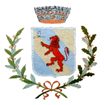 Provincia di SalernoAl Comune di BUONABITACOLO  (SA)Al Responsabile dell’Area Tecnica  ISTANZA DI LICENZA DI PASCOLO – Anno 2024 -ai sensi del “Regolamento del Pascolo”, approvato con Deliberazione di C.C. n° 27 del 16/12/2019dichiarazione sostitutiva di notorietà ai sensi del DPR n.445/2000 smiIL SOTTOSCRITTO(Nel caso di più richiedenti deve essere individuata una sola persona fisica, allegando specifica delega degli aventi titolo unitamente a fotocopia firmata del documento d’identità)CHIEDEai sensi del Regolamento del Pascolo del Comune di Buonabitacolo, approvato con Deliberazione di Consiglio Comunale n° 27 del 16/12/2019, la LICENZA di  PASCOLO:da praticarsi preferibilmente nelle seguenti località demaniali:per i seguenti capi:Allega alla presente la seguente documentazione essenziale, pena l’improcedibilità:A tal fine, inoltre, consapevole delle sanzioni penali previste in caso di dichiarazioni mendaci, formazione o uso di atti falsi, ai sensi dell’articolo 76 del Dpr n.445/00 smi e degli articoli 483, 495 e 496 del codice penale, sotto la propria responsabilità, DICHIARA: Di non aver riportato condanne passate in giudicato per incendi di boschi e/o di terreni cespugliati a chiunque appartenenti e per reati contro il patrimonio;di non essere assegnatario di Autorizzazione quinquennale;di svolgere in via prevalente o esclusiva l'attività di allevatore di bestiame ed il numero di iscrizione all’A.S.L. competente di …………………………………………………..;di aver preso visione del Regolamento del pascolo approvato con deliberazione di Consiglio Comunale n° 27 del 16/12/2019, nonché, di obbligarsi alla puntuale osservanza delle norme del presente avviso, nonché di tutti gli atti che regolano la concessione/autorizzazione;l’ avvenuta applicazione del microchip o (altro sistema) __________________________ per l’identificazione del bestiame che si introduce al pascolo;  di non essere stato sottoposto ai provvedimenti ed alle misure di prevenzione previsti dall’art. 10 della L. 31-05-1965, n. 575 così come modificata dall’art. 7 della L . 55/1990;di non essere a conoscenza dell’esistenza a proprio carico di provvedimenti in corso per l’applicazione della misura di prevenzione;di non essere a conoscenza dell’esistenza a carico del coniuge, dei propri figli e di coloro che nell’ultimo quinquennio hanno convissuto con il sottoscritto di misure di prevenzione di cui alla sopramenzionata legge;di non avere liti pendenti e di non essere moroso nei confronti del Comune; SI IMPEGNA A rispettare tutte le norme che regolano la Fida Pascolo nel Comune di Buonabitacolo e le Leggi e Regolamenti Forestali e di Polizia Veterinaria;A consentire agli incaricati di codesto Ente il libero accesso nell’Azienda per i necessari accertamenti, e ciò anche in assenza, purchè sia assicurata in propria vece, la presenza di un familiare;A rispettare le norme stabilite dall’O.M. del 14.11.2006, Misure Straordinarie per TBC, BRC e LEB;A riqualificare l’area di stazionamento mandria, con la demolizione dei bivacchi realizzati precariamente per il ricovero del custode;ALLEGA ALLA PRESENTE DOCUMENTO DI IDENTITA’ IN CORSO DI VALIDITA’.NOTEInformativa ai sensi dell’art.10 della Legge 675/96 e successive integrazioni e modificazioni:            i dati riportati sono prescritti dalle disposizioni vigenti ai fini del procedimento per il quale sono richiesti e            verranno utilizzati esclusivamente a tale scopo.La presente richiesta, dovrà essere completata in ogni sua parte.GENERALITA’ DEL RICHIEDENTE (o legale rappresentante in caso di ente, società, ditta ecc.)GENERALITA’ DEL RICHIEDENTE (o legale rappresentante in caso di ente, società, ditta ecc.)GENERALITA’ DEL RICHIEDENTE (o legale rappresentante in caso di ente, società, ditta ecc.)GENERALITA’ DEL RICHIEDENTE (o legale rappresentante in caso di ente, società, ditta ecc.)GENERALITA’ DEL RICHIEDENTE (o legale rappresentante in caso di ente, società, ditta ecc.)GENERALITA’ DEL RICHIEDENTE (o legale rappresentante in caso di ente, società, ditta ecc.)GENERALITA’ DEL RICHIEDENTE (o legale rappresentante in caso di ente, società, ditta ecc.)GENERALITA’ DEL RICHIEDENTE (o legale rappresentante in caso di ente, società, ditta ecc.)GENERALITA’ DEL RICHIEDENTE (o legale rappresentante in caso di ente, società, ditta ecc.)GENERALITA’ DEL RICHIEDENTE (o legale rappresentante in caso di ente, società, ditta ecc.)GENERALITA’ DEL RICHIEDENTE (o legale rappresentante in caso di ente, società, ditta ecc.)GENERALITA’ DEL RICHIEDENTE (o legale rappresentante in caso di ente, società, ditta ecc.)GENERALITA’ DEL RICHIEDENTE (o legale rappresentante in caso di ente, società, ditta ecc.)GENERALITA’ DEL RICHIEDENTE (o legale rappresentante in caso di ente, società, ditta ecc.)GENERALITA’ DEL RICHIEDENTE (o legale rappresentante in caso di ente, società, ditta ecc.)GENERALITA’ DEL RICHIEDENTE (o legale rappresentante in caso di ente, società, ditta ecc.)GENERALITA’ DEL RICHIEDENTE (o legale rappresentante in caso di ente, società, ditta ecc.)GENERALITA’ DEL RICHIEDENTE (o legale rappresentante in caso di ente, società, ditta ecc.)GENERALITA’ DEL RICHIEDENTE (o legale rappresentante in caso di ente, società, ditta ecc.)GENERALITA’ DEL RICHIEDENTE (o legale rappresentante in caso di ente, società, ditta ecc.)GENERALITA’ DEL RICHIEDENTE (o legale rappresentante in caso di ente, società, ditta ecc.)GENERALITA’ DEL RICHIEDENTE (o legale rappresentante in caso di ente, società, ditta ecc.)GENERALITA’ DEL RICHIEDENTE (o legale rappresentante in caso di ente, società, ditta ecc.)Cognome e Nome:Cognome e Nome:Cognome e Nome:Cognome e Nome:Cognome e Nome:Cognome e Nome:Cognome e Nome:Cognome e Nome:Cognome e Nome:Cognome e Nome:Cognome e Nome:Cognome e Nome:Cognome e Nome:Cognome e Nome:Cognome e Nome:Cognome e Nome:Cognome e Nome:Cognome e Nome:Cognome e Nome:Cognome e Nome:Cognome e Nome:Cognome e Nome:Cognome e Nome:Nato/aNato/aNato/aNato/aNato/aNato/aNato/aNato/aNato/aNato/aNato/aProv. Prov. Prov. Prov. Prov. Prov. Prov. Prov. Prov. il il il CODICE FISCALECODICE FISCALECODICE FISCALEresidente in residente in residente in residente in residente in residente in residente in residente in residente in residente in residente in Via Via Via Via Via Via Via Via Via Via n. n. CAP tel. tel. tel. tel. tel. Domiciliato/aDomiciliato/aDomiciliato/aDomiciliato/aDomiciliato/aDomiciliato/aDomiciliato/aDomiciliato/aDomiciliato/aDomiciliato/aDomiciliato/aDomiciliato/aDomiciliato/aDomiciliato/aDomiciliato/aDomiciliato/aDomiciliato/atel. tel. fax fax fax fax fax fax fax fax fax fax e-mail e-mail e-mail e-mail e-mail e-mail e-mail e-mail e-mail e-mail e-mail GENERALITA’ DEL CUSTODE DEL GREGGE  (art. 10 c. 3 Regolamento del Pascolo)GENERALITA’ DEL CUSTODE DEL GREGGE  (art. 10 c. 3 Regolamento del Pascolo)GENERALITA’ DEL CUSTODE DEL GREGGE  (art. 10 c. 3 Regolamento del Pascolo)GENERALITA’ DEL CUSTODE DEL GREGGE  (art. 10 c. 3 Regolamento del Pascolo)GENERALITA’ DEL CUSTODE DEL GREGGE  (art. 10 c. 3 Regolamento del Pascolo)GENERALITA’ DEL CUSTODE DEL GREGGE  (art. 10 c. 3 Regolamento del Pascolo)GENERALITA’ DEL CUSTODE DEL GREGGE  (art. 10 c. 3 Regolamento del Pascolo)GENERALITA’ DEL CUSTODE DEL GREGGE  (art. 10 c. 3 Regolamento del Pascolo)GENERALITA’ DEL CUSTODE DEL GREGGE  (art. 10 c. 3 Regolamento del Pascolo)GENERALITA’ DEL CUSTODE DEL GREGGE  (art. 10 c. 3 Regolamento del Pascolo)GENERALITA’ DEL CUSTODE DEL GREGGE  (art. 10 c. 3 Regolamento del Pascolo)GENERALITA’ DEL CUSTODE DEL GREGGE  (art. 10 c. 3 Regolamento del Pascolo)GENERALITA’ DEL CUSTODE DEL GREGGE  (art. 10 c. 3 Regolamento del Pascolo)GENERALITA’ DEL CUSTODE DEL GREGGE  (art. 10 c. 3 Regolamento del Pascolo)GENERALITA’ DEL CUSTODE DEL GREGGE  (art. 10 c. 3 Regolamento del Pascolo)GENERALITA’ DEL CUSTODE DEL GREGGE  (art. 10 c. 3 Regolamento del Pascolo)GENERALITA’ DEL CUSTODE DEL GREGGE  (art. 10 c. 3 Regolamento del Pascolo)GENERALITA’ DEL CUSTODE DEL GREGGE  (art. 10 c. 3 Regolamento del Pascolo)GENERALITA’ DEL CUSTODE DEL GREGGE  (art. 10 c. 3 Regolamento del Pascolo)GENERALITA’ DEL CUSTODE DEL GREGGE  (art. 10 c. 3 Regolamento del Pascolo)GENERALITA’ DEL CUSTODE DEL GREGGE  (art. 10 c. 3 Regolamento del Pascolo)GENERALITA’ DEL CUSTODE DEL GREGGE  (art. 10 c. 3 Regolamento del Pascolo)GENERALITA’ DEL CUSTODE DEL GREGGE  (art. 10 c. 3 Regolamento del Pascolo)Cognome e Nome:Cognome e Nome:Cognome e Nome:Cognome e Nome:Cognome e Nome:Cognome e Nome:Cognome e Nome:Cognome e Nome:Cognome e Nome:Cognome e Nome:Cognome e Nome:Cognome e Nome:Cognome e Nome:Cognome e Nome:Cognome e Nome:Cognome e Nome:Cognome e Nome:Cognome e Nome:Cognome e Nome:Cognome e Nome:Cognome e Nome:Cognome e Nome:Cognome e Nome:Nato/aNato/aNato/aNato/aNato/aNato/aNato/aNato/aNato/aNato/aNato/aProv. Prov. Prov. Prov. Prov. Prov. Prov. Prov. Prov. il il il CODICE FISCALECODICE FISCALECODICE FISCALEresidente in residente in residente in residente in residente in residente in residente in residente in residente in residente in residente in Via Via Via Via Via Via Via Via Via Via n. n. CAP tel. tel. tel. tel. tel. Domiciliato/aDomiciliato/aDomiciliato/aDomiciliato/aDomiciliato/aDomiciliato/aDomiciliato/aDomiciliato/aDomiciliato/aDomiciliato/aDomiciliato/aDomiciliato/aDomiciliato/aDomiciliato/aDomiciliato/aDomiciliato/aDomiciliato/atel. tel. fax fax fax fax fax fax fax fax fax fax e-mail e-mail e-mail e-mail e-mail e-mail e-mail e-mail e-mail e-mail e-mail PASCOLO tra i 400 e gli 800 mt slm (inizio 1 Ottobre -  termine 15 Maggio); PASCOLO al di sopra degli 800 mt slm   [art. 13 c. 2 Regolamento Pascolo – art. 126 c. 3 lett. b) regolamento Regionale n° 3/2017];FoglioParticellaLocalitàSuperficie Catastale (Ha.a.ca)Superficie a Pascolo (Ha.a.ca)Superficie a Pascolo richiesta in concessione (Ha.a.ca)TOTALETOTALETOTALETOTALETOTALETipologia del bestiame (art. 100 c. 3 Regol. Regionale 3/2017)N° dei capiCoeff. UBATotale UBATori, vacche ed altri bovini di oltre due anni di età1,00Equini di oltre 6 mesi1,00Bovini da 6 mesi a 2 anni0,60Bovini ed equini di età inferiore a 6 mesi0,40Ovi – caprini 0,15DOCUMENTAZIONEDOCUMENTAZIONEDOCUMENTAZIONEDOCUMENTAZIONEAttestato aggiornato della situazione/Registro di stalla aziendale dell’ultimo mese rilasciato dall’U.O. Veterinaria competente con individuazione dei contrassegni auricolari dei capi adulti fidati; Attestato aggiornato della situazione/Registro di stalla aziendale dell’ultimo mese rilasciato dall’U.O. Veterinaria competente con individuazione dei contrassegni auricolari dei capi adulti fidati; Attestato aggiornato della situazione/Registro di stalla aziendale dell’ultimo mese rilasciato dall’U.O. Veterinaria competente con individuazione dei contrassegni auricolari dei capi adulti fidati; Certificazione rilasciata dall’U.O. Veterinaria dell’ ASL competente attestante che l’allevamento è Ufficialmente Indenne, ai sensi dell’art. 13 del D.M. 651/94;Certificazione rilasciata dall’U.O. Veterinaria dell’ ASL competente attestante che l’allevamento è Ufficialmente Indenne, ai sensi dell’art. 13 del D.M. 651/94;Certificazione rilasciata dall’U.O. Veterinaria dell’ ASL competente attestante che l’allevamento è Ufficialmente Indenne, ai sensi dell’art. 13 del D.M. 651/94;Certificazione rilasciata dall’U.O. Veterinaria competente attestante l’imbolatura (identificazione elettronica) degli animali bradi/transumanti, scortati da apposita certificazione sanitaria (ai sensi della delibera G.R. Campania n° 2044 del 23/12/2008); Certificazione rilasciata dall’U.O. Veterinaria competente attestante l’imbolatura (identificazione elettronica) degli animali bradi/transumanti, scortati da apposita certificazione sanitaria (ai sensi della delibera G.R. Campania n° 2044 del 23/12/2008); Certificazione rilasciata dall’U.O. Veterinaria competente attestante l’imbolatura (identificazione elettronica) degli animali bradi/transumanti, scortati da apposita certificazione sanitaria (ai sensi della delibera G.R. Campania n° 2044 del 23/12/2008); Certificato Anagrafico degli equini regolarmente vidimato; Certificato Anagrafico degli equini regolarmente vidimato; Certificato Anagrafico degli equini regolarmente vidimato; Fotocopia della Partita Iva e/o iscrizione alla Camera di Commercio e Artigianato; Fotocopia della Partita Iva e/o iscrizione alla Camera di Commercio e Artigianato; Fotocopia della Partita Iva e/o iscrizione alla Camera di Commercio e Artigianato; Documento di riconoscimento in corso di validità; Documento di riconoscimento in corso di validità; Documento di riconoscimento in corso di validità; Certificato del Casellario Giudiziale e/o Dichiarazione Sostitutiva Atto di Notorietà (art. 47 DPR 445/2000); Certificato del Casellario Giudiziale e/o Dichiarazione Sostitutiva Atto di Notorietà (art. 47 DPR 445/2000); Certificato del Casellario Giudiziale e/o Dichiarazione Sostitutiva Atto di Notorietà (art. 47 DPR 445/2000); Attestato di versamento per diritti di segreteria versati sul C.C. bancario acceso presso la tesoreria comunale Banca di Credito Cooperativo del Cilento, Vallo di Diano e della Lucania (codice IBAN IT-48-W-08154-76100-000000301832), intestato a Comune di Buonabitacolo, Servizio di tesoreria, con indicazione della seguente causale: “Rilascio licenza di Pascolo Anno 2023 - Diritti di segreteria”, di importo pari ad €            __, calcolato rispetto alle seguenti tariffe:PER I RESIDENTI€ 10,00 (per ogni Bovino oltre un anno di età);€   5,00 (per ogni Bovino fino ad un anno di età);€ 12,00 (per ogni Equino oltre due anni di età);€   8,00 (per ogni Equino fino a due anni di età);€   2,50 (per ogni Ovino e Caprino / agnelli e capretti).Attestato di versamento per diritti di segreteria versati sul C.C. bancario acceso presso la tesoreria comunale Banca di Credito Cooperativo del Cilento, Vallo di Diano e della Lucania (codice IBAN IT-48-W-08154-76100-000000301832), intestato a Comune di Buonabitacolo, Servizio di tesoreria, con indicazione della seguente causale: “Rilascio licenza di Pascolo Anno 2023 - Diritti di segreteria”, di importo pari ad €            __, calcolato rispetto alle seguenti tariffe:PER I RESIDENTI€ 10,00 (per ogni Bovino oltre un anno di età);€   5,00 (per ogni Bovino fino ad un anno di età);€ 12,00 (per ogni Equino oltre due anni di età);€   8,00 (per ogni Equino fino a due anni di età);€   2,50 (per ogni Ovino e Caprino / agnelli e capretti).Attestato di versamento per diritti di segreteria versati sul C.C. bancario acceso presso la tesoreria comunale Banca di Credito Cooperativo del Cilento, Vallo di Diano e della Lucania (codice IBAN IT-48-W-08154-76100-000000301832), intestato a Comune di Buonabitacolo, Servizio di tesoreria, con indicazione della seguente causale: “Rilascio licenza di Pascolo Anno 2023 - Diritti di segreteria”, di importo pari ad €            __, calcolato rispetto alle seguenti tariffe:PER I RESIDENTI€ 10,00 (per ogni Bovino oltre un anno di età);€   5,00 (per ogni Bovino fino ad un anno di età);€ 12,00 (per ogni Equino oltre due anni di età);€   8,00 (per ogni Equino fino a due anni di età);€   2,50 (per ogni Ovino e Caprino / agnelli e capretti).Per i RESIDENTIPer i NON RESIDENTIBovini con oltre due anni di età€  20,00€  35,00Bovini da sei mesi a due anni di età€  15,00€  30,00Bovini di meno di sei mesi di età€   8,00€  15,00Equini di oltre sei mesi di età€  20,00€  30,00Equini fino a sei mesi di età€  12,00€  20,00Ovini e Caprini€   5,00€   8,00TARIFFE AD ETTARO(per ogni Ettaro assegnato)€  20,00€  35,00Luogo e DataFirma del RICHIEDENTE